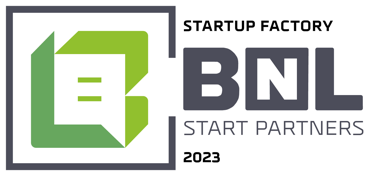 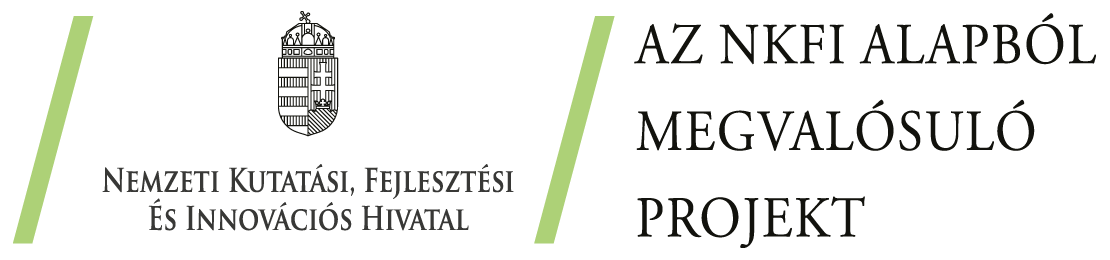 STARTUP ELÁLLÁSI NYILATKOZATAlulírott ..................................................(név) mint a ...................................... (cég) (székhely: .............................., adószám: ...................................., cégjegyzékszám: ........................, továbbiakban Társaság) ügyvezetője nyilatkozom a Társaság által a BNL Start Partners Kft. (továbbiakban: Inkubátor) számára .....................(dátum)-on 2023-1.1.3-STARTUP-2023-00002 azonosító számú pályázati projekt keretében benyújtott jelentkezés visszavonásáról, elállásról a befektetési tárgyalás folytatásától.Az elállás indoklásaKelt: ……………….., ………………..év………………….hónap…………….napján.Startup pályázati azonosítója:2023-1.1.3-STARTUP/BNL-XXXStartup/cég neve:Cégjegyzékszáma:Székhelye:Adószáma:Képviseli:……………………………NÉV ügyvezetőCÉG NEVEP.H.